Supplementary Material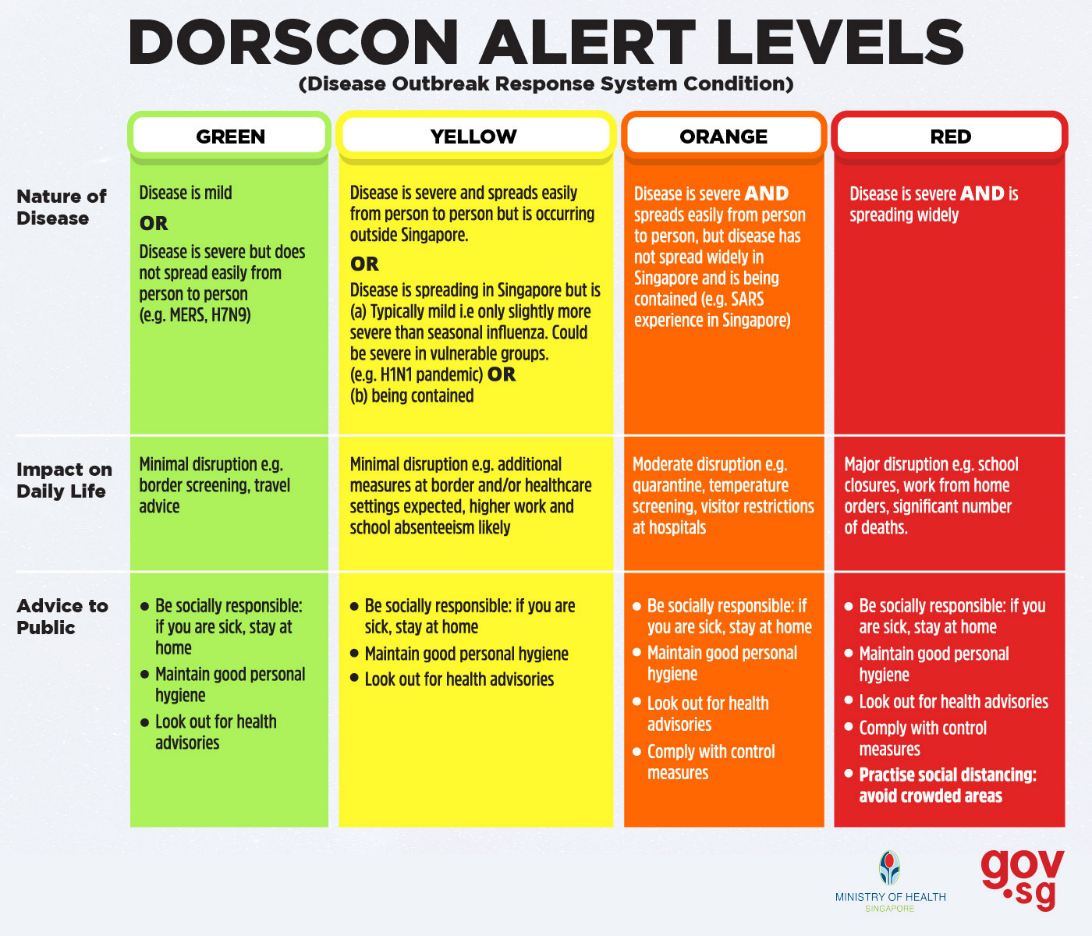 Supplementary Figure 1: Singapore Disease Outbreak Response System Condition8 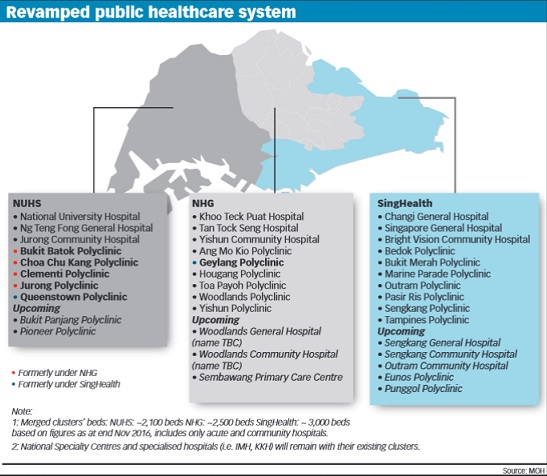 Supplementary Figure 2: – Singapore Public Health Care System Integrated Clusters7 